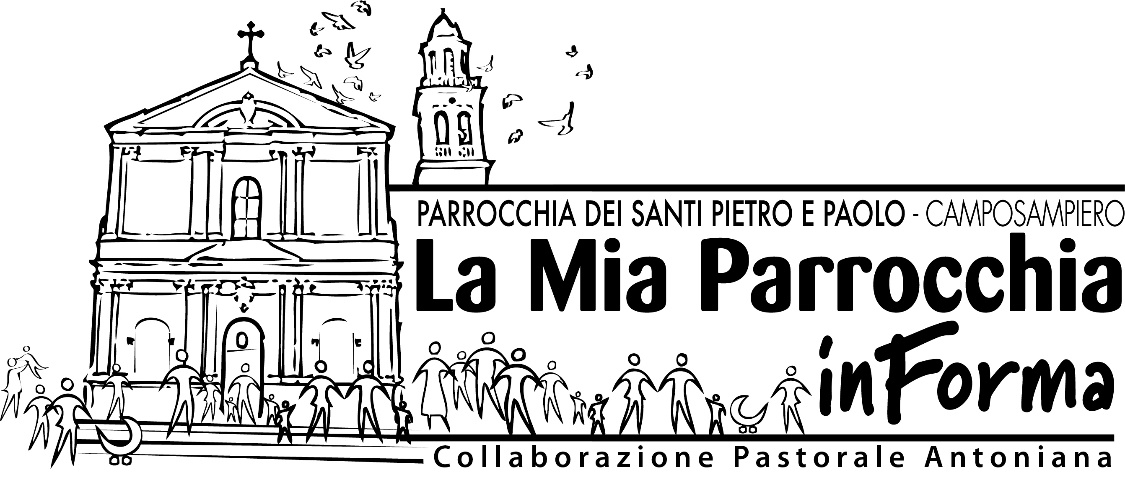 Canonica: Borgo Trento Trieste, 49  – www.parrocchiapietroepaolocsp.it – 049.5790055 – camposampiero@diocesitv.itParroco:  Bosa 347.2459344 – claudio.bosa@diocesitv.it  § Collaboratore: don Mario Dalle Fratte 338.4212830Vicario di Collaborazione: don Giovanni Marcon 3387648255 – giovanni.marcon@outlook.it - www.collaborazioneantoninana.it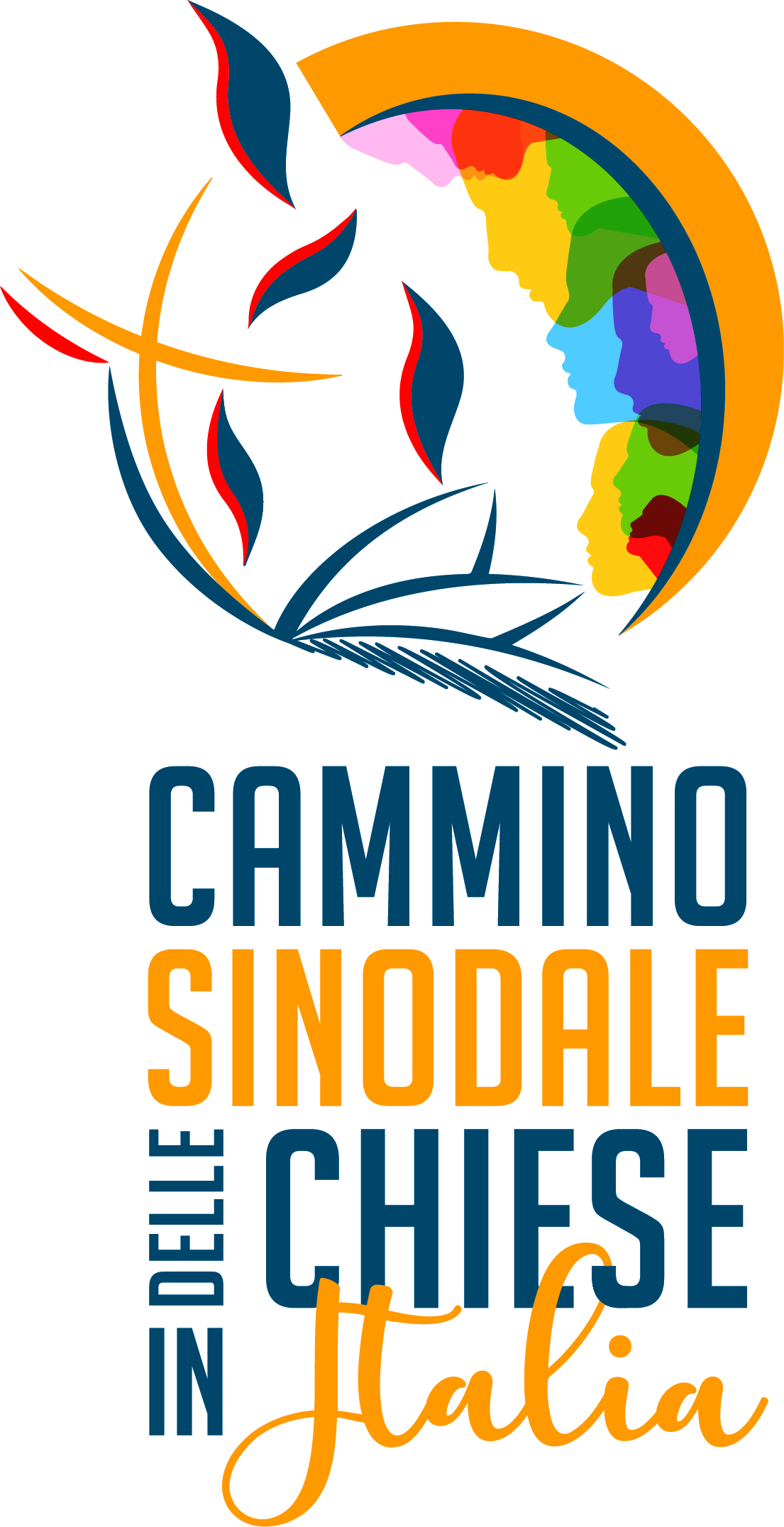  I CANTIERI DI BETANIA-----------------------------------------------------------------------------------------------------------  Secondo anno del Cammino sinodaleASCOLTO LA PAROLA?Questa domenica è dedicata alla PAROLA DI DIO. Sono 4 anni che Papa Francesco ha voluto che i cristiani potessero ricordare in modo puntuale quello che ci dovrebbe appartenere in ogni momento della nostra vita di credenti. “La fede nasce dall’ascolto” come ci ricorda lo stesso San Paolo (Rm 10,17). Dobbiamo riconoscere che il nostro ascolto della Parola di Dio spesso si limita alle letture della domenica. Certo è l’ascolto più autorevole, ma occorre tristemente constatare che abbiamo ancora poca dimestichezza con la Bibbia.Le stesse serate bibliche che da qualche anno proponiamo insieme alla Collaborazione vedono sempre le stesse persone, momenti di approfondimento o di lettura/preghiera personale o a piccoli gruppi, come ad esempio il Vangelo nelle Case, non hanno coinvolto molte persone. La realtà nuova più significativa di questi anni è il Gruppo dei Lettori e li ringraziamo e ringraziamo Dio per la loro presenza, ma anche tra essi si fatica a vedere nuove disponibilità.La Parola di Dio, il Vangelo, la Bibbia, sono una delle sorgenti fondamentali della nostra fede. Il segno che oggi proponiamo sia di provocazione e di stimolo. Teniamo sul nostro comodino o in bella vista nel salotto Vangelo o Bibbia, ma soprattutto leggiamoli, preghiamoli, lasciamoci stimolare e provocare, singolarmente in famiglia, a piccoli gruppi oppure all’inizio dei nostri incontri. La Domenica della Parola sia stimolo perché ogni giorno sia arricchito e impreziosito dalla Parola che Dio ha per noi e per la nostra vita presente e futura.VITA DELLA PARROCCHIAALTRI AVVISI:TANTA CARITA’: CARITAS: grazie ai vari aiuti durante il tempo di Natale sono stati dati altri 800 euro per sostenere la popolazione povera e martoriata dell’Ucraina: un grazie speciale ai bambini del catechismo e i loro salvadanai. Inoltre con il Concerto dell’Epifania sono stati raccolti 1.345 euro per sostenere le famiglie bisognose del nostro territorio con il progetto Inclusione: un grazie alle Corali. CANTORI CHIARA STELLA CASERE: un grazie a questo gruppo il cui ricavato è andato a sostenere alcune famiglie bisognose e la parrocchia. SOSTENIAMO LA PARROCCHIA PER LE BOLLETTE: i dati di novembre ci dicono un buon andamento dei risparimi sui consumi. Nelle prossime settimane saremo più precisi. Continuiamo a dare il nostro sostegno in chiesa. AUTOFINANZIAMENTO: I giovani che questa estate parteciperanno alla GMG a Lisbona propongono una vendita dolci per sostenere le spese del viaggio.SPECIALE NOI-ORATORIO: FESTA DI SAN GIOVANNI BOSCO: sabato 28 gennaio ricordiamo e preghiamo con il nostro patrono partecipando alla Messa delle 18.30. TESSERAMENTO AL NOI-ORATORIO: ricordiamo che tutte le domeniche di gennaio è aperto il tesseramento al mattino. Significa condividere un progetto di parrocchia famiglia aperta, sostenere iniziative e custodire la struttura. Pensateci.GITA NEVE: Dom. 22 ultimo giorno di iscrizioni presso il bar dell’oratorio (9-11).INSEGNAMENTO RELIGIONE A SCUOLA: Dal 9 al 30 gennaio, iscrivetevi. Vale la pena. Rendiamo più liberi i nostri ragazzi con la conoscenza.Commento al Vangelo di domenica 22 gennaio 2023 di padre Ermes Ronchi3^ Domenica del Tempo Ordinario – Anno A – Matteo 4,12-23QUELL’INVITO A DIVENTARE PESCATORI DI UOMINITace la voce potente del deserto, ma si alza una voce libera sul lago di Galilea. Esce allo scoperto, senza paura, un imprudente giovane rabbi, e va ad affrontare, solo, problemi di frontiera, di vita e di morte, nella meticcia Galilea, crogiolo delle genti. A Cafarnao, sulla via del mare: una delle strade più battute da mercanti ed eserciti, zona di contagio, di contaminazioni culturali e religiose, e Gesù la sceglie. Non è il monte Sion degli eletti, ma Cafarnao che accoglie tutti. C'è confusione sulla Via Maris, e insieme ombra, dice il profeta, come la nostra esistenza spesso confusa, come il cuore che ha spesso un'ombra..., e Gesù li sceglie. Cominciò a predicare e a dire: convertitevi perché il regno dei cieli è vicino. Sono le parole sorgive, il messaggio generativo del vangelo: Dio è venuto, è all'opera, qui tra le colline e il lago, per le strade di Cafarnao, di Magdala, di Betsaida.E fa fiorire la vita in tutte le sue forme. Lo guardi, e ti sorprendi a credere che la felicità è possibile, è vicina. Gesù non darà una definizione del Regno, dirà invece che questo mondo porta un altro mondo nel grembo; questa vita ha Dio dentro, una luce dentro, una forza che penetra la trama segreta della storia, che circola nelle cose, che le spinge verso l'alto, come seme, come lievito. Allora: convertitevi! Cioè: celebriamo il bello che ci muove, che ci muove dal di dentro. Giratevi verso la luce, perché la luce è già qui. Non una ingiunzione, ma una offerta: sulla via che vi mostro il cielo è più azzurro, il sole più bello, la strada più leggera e più libera, e cammineremo insieme di volto in volto. La conversione è appunto l'effetto della mia «notte toccata dall'allegria della luce» (Maria Zambrano). Gesù cammina, ma non da solo. Ama le strade e il gruppo, e subito chiama ad andare con lui.Che cosa mancava ai quattro pescatori per convincerli a mollare barche e reti e a rischiare di perdere il cuore dietro a quel giovane rabbi? Avevano il lavoro, anzi una piccola azienda di pesca, una casa, la famiglia, la sinagoga, la salute, la fede, tutto il necessario per vivere, eppure mancava qualcosa. E non era un codice morale migliore, dottrine più profonde o pensieri più acuti. A loro mancava un sogno. Gesù è venuto per la manutenzione dei sogni dell'umanità, per sintonizzarli con la salute del vivere. I pescatori sapevano a memoria le migrazioni dei pesci, le rotte del lago. Gesù offre la mappa del mondo e del cuore, cento fratelli, il cromosoma divino nel nostro Dna, una vita indistruttibile e felice. Gli ribalta il mondo: “sapete che c'è? non c'è più da pescare pesci, c'è da toccare il cuore della gente”. C'è da aggiungere vita.INTENZIONI ALLE SANTE MESSERicordiamo Beppino Bellini ed Egidio Sabbadin, accolti dal Signore nei giorni scorsi.Le intenzioni siano consegnate entro la settimana precedente (altrimenti non si potrà grantire la loro pubblicazione). L’offerta è libera, con l’indicazione di 10 € (ad ogni intenzione corrisponde una celebrazione, quelle in in più saranno affidate ad altri sacerdoti o missionari).Dom 223^ DOMENICA DEL TEMPO ORDINARIO / ANNO AGIORNATA DELLA PAROLABenedizione delle Bibbie o Vangeli personali o di famiglia nelle Messe.Messe in parrocchia con orari consueti: 8.00 – 9.30 – 11.0016.00 Incontro COPPIE DI SPOSI 2023: coloro che si sposeranno entro l’anno per avere tutte le indicazioni per preparare il loro matrimonio.Mar 2411.00 Ascolto della Parola dei sacerdoti della Collaborazione in canonicaVen 2720.45 CONSIGLIO PASTORALE PARROCCHIALE (in oratorio)Sab 28Confessioni: dei ragazzi (dalle 14.30) di tutti: a Camposampiero d.Claudio.18.30 S. Messa con San Giovanni Bosco: ricordiamo il patrono del nostro oratorio. Sono invitati tutti i volontari.Dom 294^ DOMENICA DEL TEMPO ORDINARIO / ANNO AMesse in parrocchia con orari consueti: 8.00 – 9.30 – 11.00Gita sulla Neve a Passo Cereda a cura degli oratori di San Pietro e Paolo e San Marco: partenza alle ore 7.30 e rientro verso le 18.30.(il catechismo è sospeso)Sabato 21SantìAgnese, vergine e martire18.30 Ricordiamo i defunti: Piero Targhetta, Giulia, Armando e Graziella; Fernando Massarotto; Gino Gottardello, Agnese Artuso; Antonio Puttin, Luigia Pallaro; Maria Cadon, Marcello Gallo; Agnese Poletto ed Emilia; Giovanni Valentini (10°anniv.).18.30 Ricordiamo i defunti: Piero Targhetta, Giulia, Armando e Graziella; Fernando Massarotto; Gino Gottardello, Agnese Artuso; Antonio Puttin, Luigia Pallaro; Maria Cadon, Marcello Gallo; Agnese Poletto ed Emilia; Giovanni Valentini (10°anniv.).Domenica 223^ domenica del Tempo Ordinario – Anno A (III settim. del Salterio)08.00 Ricordiamo i defunti: Def. Fam. Michielotto e Nalesso; Marco Guion; Dino Scantamburlo e Sereno; Aldo Betto e Maria; Linda, Riccardo e Renzo Tonello; Graziano Chiggiato; Antonio Noro.09.30 Ricordiamo i defunti: Guerrino, Palmira, Antonia e Bruno Barduca; Francesca Zorzi; Def. Fam. Brunetti; Claudio Marconato, Gabriella e Pino; Gianni Pravato.11.00 Ricordiamo i defunti: Def. Fam. Scanferla; Luigino Marconato e famiglia; Alfiero Visentin; Fam. Duzel Battarillo.08.00 Ricordiamo i defunti: Def. Fam. Michielotto e Nalesso; Marco Guion; Dino Scantamburlo e Sereno; Aldo Betto e Maria; Linda, Riccardo e Renzo Tonello; Graziano Chiggiato; Antonio Noro.09.30 Ricordiamo i defunti: Guerrino, Palmira, Antonia e Bruno Barduca; Francesca Zorzi; Def. Fam. Brunetti; Claudio Marconato, Gabriella e Pino; Gianni Pravato.11.00 Ricordiamo i defunti: Def. Fam. Scanferla; Luigino Marconato e famiglia; Alfiero Visentin; Fam. Duzel Battarillo.Lunedì 23Sant’Ildefonso da Toledo18.30 (in S. Chiara) Ricordiamo i defunti Padre Pietro Pallaro; Sante ed Albina Pallaro.18.30 (in S. Chiara) Ricordiamo i defunti Padre Pietro Pallaro; Sante ed Albina Pallaro.Martedì 24San Francesco di Sales, vescovo e dottore della Chiesa18.30 (in S. Chiara) Ricordiamo i defunti Armando Casotto.18.30 (in S. Chiara) Ricordiamo i defunti Armando Casotto.Mercoledì 25Conversione di San Paolo, apostolo10.00 (Madonna della Salute) Ricordiamo i defunti della parrocchia.18.30 (in S. Chiara) Ricordiamo i defunti della parrocchia.10.00 (Madonna della Salute) Ricordiamo i defunti della parrocchia.18.30 (in S. Chiara) Ricordiamo i defunti della parrocchia.Giovedì 26Santi Timoteo e Tito, vescovi18.30 (in S. Chiara) Ricordiamo i defunti della parrocchia.18.30 (in S. Chiara) Ricordiamo i defunti della parrocchia.Venerdì 27Sant’Angela Merici, vergine18.30 (in S. Chiara) Ricordiamo i defunti Pallaro Antonio e Riccardo ( morto in campo di concentramento in Germania).18.30 (in S. Chiara) Ricordiamo i defunti Pallaro Antonio e Riccardo ( morto in campo di concentramento in Germania).Sabato 28San Tommaso d’Aquino, presbitero e dottore della Chiesa18.30 Ricordiamo i defunti Bruno e Regina Rosa; Maria e Giovanni Burlini; Alessandro Gesuato e Silvio Zuanon; Elena De Cecchi e Fernanda Zuanon; Giovanni, Guido e Concetta Pozzobon; Giovanni Conte; Maria Maragno ( 14°anniv.) Angelo e Alessandro; Anna e Aristide Maragno; Amelia Filippi e Mario Zanchin; Tullio, Bruno e Antonietta Zampieri; Giuseppe e Lidia Brugnaro; Rino Cavallin; Dino, Emilia, Renato, Marisa e Maristella Santinon.18.30 Ricordiamo i defunti Bruno e Regina Rosa; Maria e Giovanni Burlini; Alessandro Gesuato e Silvio Zuanon; Elena De Cecchi e Fernanda Zuanon; Giovanni, Guido e Concetta Pozzobon; Giovanni Conte; Maria Maragno ( 14°anniv.) Angelo e Alessandro; Anna e Aristide Maragno; Amelia Filippi e Mario Zanchin; Tullio, Bruno e Antonietta Zampieri; Giuseppe e Lidia Brugnaro; Rino Cavallin; Dino, Emilia, Renato, Marisa e Maristella Santinon.Domenica 294^ domenica del Tempo Ordinario – Anno A (IV settim. del Salterio)08.00 Ricordiamo i defunti def.Fam. Michielotto e Nalesso; Marco Guion; Tamara Cargnin; remigio Ossensi e Antonietta Magrin.09.30 Ricordiamo i defunti Leonardo Niero; Fam. Fior Giovanni vivi e defunti; Claudio, Gabriella e Pino Marconato; Luigino Baldassa.11.00 Ricordiamo i defunti Vittorio Zecchin.08.00 Ricordiamo i defunti def.Fam. Michielotto e Nalesso; Marco Guion; Tamara Cargnin; remigio Ossensi e Antonietta Magrin.09.30 Ricordiamo i defunti Leonardo Niero; Fam. Fior Giovanni vivi e defunti; Claudio, Gabriella e Pino Marconato; Luigino Baldassa.11.00 Ricordiamo i defunti Vittorio Zecchin.